BAB IIIMETODE PENELITIANTempat dan Waktu PenelitianTempat PenelitianPenelitian Tindakan kelas yang dilakukan oleh peneliti yaitu pada tahun ajaran 2014/2015. Tempat penelitian di SDN Nangkaleah yang beralamat di Jalan Nangkaleah Desa Ciwaru Kecamatan Ciemas Kabupaten Sukabumi. Sekolah ini dipimpin oleh  H. Dayat Hidayat, S. Pd. SD selaku Kepala Sekolah Dasar Negeri Nangkaleah. Secara geografis letak bangunan sekolah ini sangat strategis.Alasan peneliti memilih lokasi ini karena lokasi sekolah yang dekat dengan tempat tinggal dan mudah dijangkau peneliti, sehingga peneliti bisa mengefisiensikan waktu sebaik mungkin dalam melakukan penelitian. Berdasarkan pertimbangan di atas dan berbagai permasalahan yang ada, lokasi tersebut merupakan tempat yang akan dijadikan sebuah penelitian. Adanya permasalahan mengenai sikap rasa ingin tahu siswa yang sangat rendah sehingga mengakibatkan hasil belajar siswapun rendah, selain itu sekolah tersebut baru akan menggunakan kurikulum 2013 yang gurunya masih asing terhadap kurikulum tersebut dengan bekal yang telah dimiliki peneliti selama dibangku kuliah, 3 bulan PPL, dan bimbingan bersama dosen pembimbing skripsi. Maka dari itu peneliti ingin mencoba menerapkan kurikulum 2013 di SD Nangkaleah.Waktu PenelitianPenelitian tindakan kelas (PTK) ini dijadwalkan dilaksanakan pada awal tahun ajaran baru 2014-1015 semester 1, adapun pelaksanaan penelitiannya yaitu dari bulan April-September 2014. Kegiatan ini dilakukan di SDN Nangkaleah Kabupaten Sukabumi. Setiap pertemuan pada penelitian tindakan kelas ini disesuaikan dengan jadwal pembelajaran di kelas dan menggunakan alokasi waktu yang telah ditentukan pada kurikuulm 2013 yaitu selama 5 × 35 menit. Adapun rincian jadwal penelitian tersebut dapat dilihat pada tabel berikut:Tabel 3.1Jadwal PenelitianKondisi Peserta Didik Adapun jumlah seluruh peserta didik SD Negeri Nangkaleah adalah 128 orang dari kelas I sampai kelas VI. Berdasarkan sumber dari Bapak Kepala Sekolah SD Negeri Nangkaleah data kondisi peserta didik dibawah ini sebagai berikut:Tabel 3.2Kondisi Peserta didik SD Negeri NangkaleahTahun Pelajaran 2014-2015Sumber: SDN NangkaleahKondisi Guru Tenaga kependidikan yang mengajar di SD Negeri Nangkaleah ini berjumlah empat orang termasuk kepala sekolah. Berdasarkan sumber dari Bapak Kepala Sekolah SD Negeri Nangkaleah, dengan kondisi pendidik yang berjumlah empat orang ini tentunya tidak sebanding dengan jumlah kelas, sehingga ada beberapa guru yang memegang sampai dua kelas, hal ini menjadi tugas lebih bagi guru agar bisa tetap menjalankan tugasnya dalam memberikan suatu pembelajaran yang menyenangkan. Adapun secara rinci tabel keadaan kepala sekolah dan guru-guru yang bertugas saat ini seperti tercantum di bawah ini.Tabel 3.3Kondisi Guru SD Negeri Nangkaleah Tahun Pelajaran 2014-2015Sumber: SDN NangkaleahKondisi Sarana dan PrasaranaSarana prasarana SD Negeri Nangkaleah untuk media pembelajaran masih sangat dibutuhkan dalam kegiatan proses pembelajaran, sehingga hal ini diperlukannya seorang guru yang lebih kreatif dalam mengkemas suatu pembelajaran yang lebih menyenangkan dan variatif. Berdasarkan sumber dari bapak Kepala Sekolah data keadaan sarana prasarana dibawah ini sebagai berikut:Tabel 3.4Kondisi Sarana Prasarana SD Negeri NangkaleahTahun Pelajaran 2014-2015Sumber: SDN NangkaleahSubjek PenelitianSubjek PenelitianSubjek penelitian pada penelitian ini adalah siswa kelas IV SDN Nangkaleah Kecamatan Ciemas Kabupaten Sukabumi tahun ajaran 2014/2015. Dengan jumlah siswa kelas IV 16 orang yang terdiri dari 7 siswa laki-laki dan 9 siswa perempuan. Peneliti ingin menerapkan model pembelajaran discovery learning dimana dalam proses pembelajarannya siswa mencari informasi sendiri dan siswa menemukan sendiri sehingga materi yang dipelajari dapat dipahami oleh siswa. Yang menjadi bahan penelitian adalah Penerapan Model Discovery Learning Untuk Meningkatkan Sikap Rasa Ingin Tahu dan Hasil Belajar Siswa Kelas IV SDN Nangkaleah pada Subtema Keberagaman Budaya Bangsaku.Subjek penelitian ini sangat heterogen jika dilihat dari tingkat kemampuan siswa. Ada siswa yang mempunyai kemampuan tinggi, sedang, rendah, dan sangat rendah. Selain itu, latar belakang sosial dan ekonomi siswa pun berbeda. Ada siswa yang berasal dari keluarga berstatus sosial ekonomi tinggi, menengah, dan rendah. Namun apabila dilihat dari aspek budayanya mayoritas berasal dari suku Sunda.Pemilihan subjek kelas IV Sekolah Dasar (SD) dalam penelitian ini juga didasari atas pertimbangan pembelajaran di Kelas IV. Berdasarkan Kurikulum 2013 salah satu sub tema Keberagaman Budaya Bangsaku harus tercapai dan pembelajaran yang diberikan guru di dalam kelas harus bermakna untuk siswanya.Tabel 3.5Subjek PenelitianSumber : SDN Nangkaleah Kabupaten Sukabumi Kelas IVVariabel yang DitelitiYang menjadi sasaran pada penelitian tindakan kelas ini adalah meningkatan rasa ingin tahu dan hasil belajar siswa melalui penerapan model  Discovery Learning pada sub tema keberagaman budaya bangsaku kelas IV SDN Nangkaleah Penerapan model Discovery Learning diharapkan dapat membuat siswa lebih mudah memahami pembelajaran, materi yang diberikan lebih lama diingat oleh siswa dan siswa lebih aktif ketika di dalam kelas. Dengan demikian, dapat disimpulkan apabila siswa dapat mengamati dan menemukan sendiri materi pembelajaran serta aktif ketika di dalam kelas maka siswa telah memahami konsep pembelajaran tersebut.Adapun variabel-variabel yang menjadi fokus kajian dalam penelitian ini adalah sebagai berikut:Menurut Sugiyono (2012:25) yang dimaksud variabel input yaitu variabel yang berkaitan dengan siswa, guru, sarana pembelajaran, lingkungan belajar, bahan ajar, prosedur evaluasi, dan sebagainya. Guru masih kurang memahami dalam memilih model pembelajaran sehingga penyampaian pembelajaran di dalam kelas kurang optimal yang mengakibatkan rasa ingin tahu dan hasil belajar siswa masih terlihat rendah.Menurut Sugiyono (2012:25) yang dimaksud variabel proses yaitu variabel yang berkaitan dengan kegiatan pembelajaran yang telah dirumuskan, yaitu penerapan model Discovery Learning di Kelas IV SDN Nangkaleah dengan subtema Keberagaman Budaya Bangsaku.Menurut Sugiyono (2012:25) yang dimaksud variabel output yaitu variabel yang berhubungan dengan hasil setelah penelitian dilakukan, yaitu meningkatan rasa ingin tahu dan hasil belajar siswa pada subtema Keberagaman Budaya Bangsaku. Peningkatan rasa ingin tahu tersebut diwujudkan dalam bentuk hasil belajar berupa produk, proses, dan psikomotor. Adapun hasil belajar yang berkaitan dengan produk adalah rasa ingin tahu siswa yang diperoleh melalui tes tertulis menjawab pertanyaan guru.Gambar 3.1Variabel yang ditelitiProsedur PenelitianPenelitian ini menggunakan metode deskritif kualintatif dengan teknik Penelitian Tindakan Kelas yang telah dikenal dengan Classroom Action Research. Masalah PTK harus berawal dari guru sendiri yang berkeinginan memperbaiki dan meningkatkan mutu pembelajarannya di sekolah dalam rangka meningkatkan mutu pendidikan. Dengan penelitian tindakan kelas, guru dapat meneliti sendiri terhadap praktek pembelajaran yang dilakukan di kelas, penelitian dari segi interaksinya dalam proses pembelajaran, penelitian terhadap proses dan atau produk pembelajaran secara reflektif di kelas. Terkait dengan pengertian PTK ini, ada beberapa rumusan definisi PTK yang perlu disiasati dan dipahami sebelum pelaksanaan PTK dilaksanakan.Kemmis dan Mc. Taggart (Masnur, 2009:8) PTK adalah studi yang dilakukan untuk memperbaiki diri sendiri, pengalaman kerja sendiri, yang dilaksanakan secara sistematis, terencana, dan dengan sikap mawas diri. Suyanto (Masnur, 2009:8) PTK adalah suatu bentuk penelitian yang bersifat reflektif dengan melakukan tindakan-tindakan tertentu agar dapat memperbaiki dan/atau meningkatkan praktik-praktik pembelajaran di kelas secara professional.Suyanto (1997) dalam Masnur Muslich (2011: 9) PTK adalah suatu bentuk penelitian yang  bersifat reflektif dengan melakukan tindakan-tindakan tertentu agar dapat memperbaiki dan atau meningkatkan praktik-praktik pembelajaran di kelas secara profesional.Jadi kesimpulannya PTK dirancang, dilaksanakan, dan dianalisis oleh guru yang bersangkutan dalam rangka memecahkan masalah pembelajaran yang dihadapi di dalam kelas serta setiap langkah dalam PTK harus dilakukan secara terprogram sehingga dapat diketahui aspek-aspek mana yang perlu ditingkatkan demi ketercapaian kompetensi yang ditargetkan. Penelitian Tindakan Kelas yang dilakukan oleh peneliti ini dilaksanakan selama 3 siklus, teknik tindakan yang dilakukan dengan menggunakan model spiral dari Kemmis dan Taggart, pada setiap siklus meliputi kegiatan yang dimulai dari tahap perencanaan (Plan), tahap tindakan (Act), tahap pengamatan (Observasi), dan tahap refleksi (Reflect). Banyaknya siklus yang digunakan dalam penelitian ini adalah disesuai dengan kebutuhan sampai tercapai tujuan yang diharapkan. Secara skematis pelaksanaan siklus pada penelitian tindakan kelas yang dimaksud adalah sebagai berikut: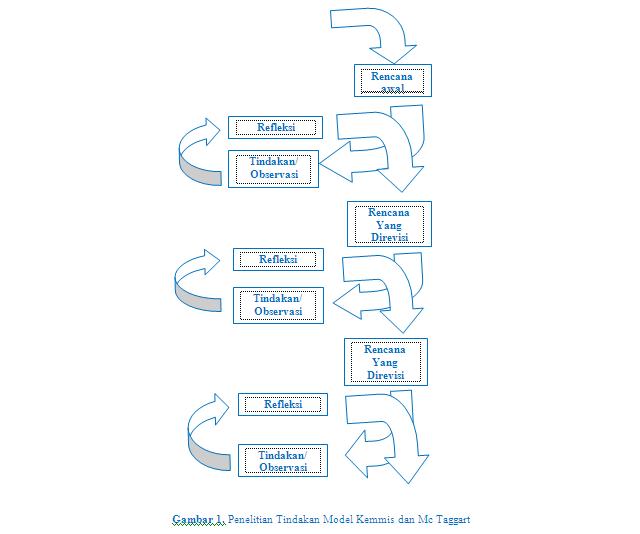 Gambar 3.2 Alur Penelitian Tindakan KelasModel Spiral Kemmis & Taggart (Arikunto, 2008:16)Keterangan model spiral penelitian tindakan kelas oleh Kemmis & Taggart, langkah pertama yang harus dilakukan adalah melakukan perencanaan (planning) tindakan, misalnya membuat sekenario pembelajaran, pelaksanaan tindakan, observasi, selanjutnya melakukan análisis atau refleksi. Siklus tersebut akan berhenti sampai penelitian yang dilakukan dirasakan sudah cukup.Penelitian tindakan kelas ini dirancang untuk dilaksanakan dengan tahapan tiap siklus sebagai berikut:  perencanaan (Plan), tahap tindakan (Act), tahap pengamatan (Observasi), dan tahap refleksi (Reflect). Kegiatan dari penelitian dapat dijabarkan sebagai berikut: Tahap PerencanaanDalam tahap ini peneliti menjelaskan tentang apa, mengapa, kapan, di mana, oleh siapa, dan bagaimana tindakan tersebut dilakukan. Dalam pelaksanaan pembelajaran rencana tindakan dalam rangka penelitian dituangkan dalam bentuk Rencana Pelaksanaan Pembelajaran (RPP).Menurut pendapat dari Arikunto (2008:17), perencanaan yaitu rencana tindakan apa yang akan dilakukan untuk memperbaiki, meningkatkan atau merubah perilaku dan sikap sebagai solusi.Jadi dapat disimpulkan bahwa sebelum melakukan tindakan, guru perlu menyiapkan beberapa hal yang diperlukan sebelum melakukan penelitian diantaranyi; membuat rencana pembelajaran serta skenario yang akan dilaksanakan, menyiapkan fasilitas atau sarana pendukung.Perencanaan tindakan merupakan penelitian yang disusun berdasarkan masalah yang hendak dipecahkan, serta hipotesis tindakan yang diajukan agar terjadi perubahan dan peningkatan dalam pembelajaran.Dalam perencanaan tindakan terdapat beberapa tahapan yang akan dilakukan sebagai berikut:Permintaan izin dari Kepala Sekolah Dasar Negeri Nangkaleah Kecamatan Ciemas Kabupaten Sukabumi.Menentukan tema, subtema, dan pembelajaran yang akan diajarkan.Merancang pembuatan Rencana Pelaksanaan Pembelajaran (RPP) berdasarkan kurikulum 2013.Merancang pembelajaran pokok dari Tema 1, Subtema 1, dan pembelajaran 1,2, dan 3.Menyiapkan media pembelajaran yang akan digunakanMerancang  instrument penelitian untuk menganalisis hasil belajar siswa, seperti lembar evaluasi, lembar wawancara, angket, dan lembar observasi. Tahap PelaksanaanTahap pelaksanaan yaitu implementasi atau penerapan isi rencana tindakan di kelas yang diteliti. Hal yang perlu diingat adalah bahwa dalam tahap 2 ini pelaksana guru harus ingat dan berusaha mentaati apa yang sudah dirumuskan dalam rencana tindakan, tetapi harus pula berlaku wajar, tidak kaku dan tidak dibuat-buat. Dalam refleksi, keterkaitan antara pelaksanaan dengan perencanaan perlu diperhatikan.Menurut Arikunto (2008:18), tahap pelaksanaan yaitu suatu proses kegiatan pembelajaran kelas sebagai realisasi dari teori dan strategi belajar mengajar yang telah disiapkan serta mengacu pada kurikulum yang berlaku, dan hasil yang diperoleh diharapkan dapat meningkatkan kerjasama peneliti dengan subjek penelitian sehingga dapat memberikan refleksi dan evaluasi terhadap apa yang terjadi di kelas.Sedangkan menurut Muslich (2011: 20) pelaksanaan tindakan adalah melaksanakan skenario pembelajaran yang sudah dibuat pada tahap persiapan secara aktual.Pelaksanaan penelitian tindakan kelas dilakukan dengan menggunakan penerapan model Discovery Learning untuk meningkatkan sikap rasa ingin tahu dan hasil belajar siswa pada subtema keberagaman budaya bangsaku, adapun langkah-langkah pelaksanaan pembelajaran dibuat berdasarkan tahapan-tahapan model Discoverry Learning yang dimana di dalam setiap langkah itu harus ada pendekatan saintifik. Pelaksanaan tindakan ini, peneliti menggunakan panduan dari RPP (Rencana Pelaksanaan Pembelajaran) yang menggambarkan prosedur dan pengorganisasian pembelajaran untuk mencapai satu kompetensi dasar yang ditetapkan dalam Standar Isi, adapun tahapan dalam pelaksanaan tindakan yang akan dilakukan sebagai berikut.Kegiatan PendahuluanPada tahap kegiatan pendahuluan merupakan tahap awal yang dilakukan peneliti/guru sebelum memulai inti pembelajaran, pada awal pembelajaran guru melakukan kegiatan membuka salam, membimbing doa bersama, mengecek kehadiran peserta didik, menyapa kabar peserta didik, mengelompokkan peserta didik, dan memberikan motivasi kepada peserta didik misalnya: bernyanyi bersama, bertepuk tangan, menari dan berjoget. Hal ini dilakukan agar mental peserta didik siap untuk mengikuti pelajaran yang akan disampaikan.Kegiatan Inti Pada tahap kegiatan inti, guru dan peserta didik melakukan proses pembelajaran yang menyenangkan dengan menggunakan  model pembelajaran Discovery Learning. pada proses pembelajaran peserta didik dituntut untuk aktif dan berpartisipasi terhadap pembelajaran yang berlangsung. Guru melakukan tahapan-tahapan pembelajaran Discovery Learning serta dari tiap tahapan tersebut di dalamnya terdapat beberapa pendekatan saintifik. Kegiatan PenutupPada tahap kegiatan penutup merupakan kegiatan akhir dalam kegiatan proses belajar mengajar. Pada kegiatan akhir ini, peserta didik melakukan kegiatan perenungan terhadap materi yang telah disampaikan oleh guru, merangkum materi pembelajaran, mengerjakan soal evaluasi yang diberikan oleh guru, evaluasi ini digunakan untuk melihat tingkat tarap daya serap yang didapatkan oleh peserta didik terhadap pembelajaran dari materi yang telah disampaikan. Memberikan penilaian, refleksi dan tindak lanjut.Tahap ObservasiSeperti telah dijelaskan sebelumnya bahwa kegiatan pengamatan ini tidak terpisah dengan pelaksanaan tindakan karena pengamatan dilakukan pada waktu tindakan sedang dilakukan. Jadi keduanya berlangsung dalam waktu yang sama. Pada tahap ini, guru menijau kembali hasil pembelajaran yang telah dilaksanakan. Melakukan pengamatan (observasi) terhadap proses pembelajaran dan mencatat beberapa evaluasi yang perlu perbaikan. Menurut pendapat dari Arikunto (2008:19), observasi yaitu mengamati atas hasil atau dampak dari tindakan yang dilaksanakan atau dikenakan terhadap siswa.Sedangkan menurut Sutrisno dalam Sugiyono (2010: 201) Observasi adalah suatu proses yang kompleks, suatu proses yang tersusun dari berbagai proses biologis dan psikologis, dua di antara yang terpenting adalah proses pengamatan dan ingatan. Dari beberapa pendapat diatas dapat disimpulkan bahwa observasi merupakan jenis pengamatan yang cukup spesifik ditunjukkan oleh guru dan siswa dalam PTK. Dalam kegiatan ini juga guru mencatat hal-hal yang dianggap penting untuk bahan pertimbangan dalam melaksanakan tindakan pada siklus berikutnya. Adapun lembar observasi yang digunakan dalam PTK ini berupa RPP, lembar observasi pelaksanaan RPP, lembar kerja siswa, angket. Kegiatan observasi ini dilakukan bersamaan dengan pelaksanaan tindakan dan dilakukan oleh guru kelas IV sebagai observer.Tahap observasi merupakan kegiatan pengamatan langsung terhadap pelaksanaan tindakan kelas yang dilakukan dalam Penelitian Tindakan Kelas (PTK). Adapun Instrumen yang digunakan dalam Penelitian Tindakan Kelas (classroom action research) ini adalah: Observasi, dilakukan untuk mendapatkan data seakurat mungkin dari sumber datanya secara langsung.Wawancara, dilakukan untuk mengetahui pendapat atau tanggapan dari siswa atau guru terhadap penerapan model pembelajaran Discovery Learning, sikap rasa ingin tahu, dan tentang kurikulum 2013Angket, dilakukan untuk mengetahui sejauh mana kemampuan dan pemahaman siswa terhadap pembelajaran yang diberikan oleh peneliti.Dokumen, dilakukan untuk memperoleh data secara langsung yang berupa gambar. Sehingga, lebih meyakinkan dan memperkuat data penelitian.Lembar evaluasi dan LK proses peserta didik.Tahap RefleksiTahap ini merupakan kegiatan untuk mengemukakan kembali apa yang sudah dilakukan. Kegiatan refleksi ini sebetulnya lebih tepat dikenakan ketika guru pelaksana sudah selesai melakukan tindakan, kemudian berhadapan dengan peneliti untuk mendiskusikan implementasi rancangan tindakan. Inilah inti dari penelitian tindakan, yaitu ketika guru pelaku tindakan mengatakan kepada peneliti pengamat tentang hal-hal yang dirasakan sudah berjalan baik dan bagian mana yang belum. Apabila guru pelaksana juga berstatus sebagai pengamat, maka refleksi dilakukan terhadap diri sendiri. Jadi pada intinya kegiatan refleksi adalah kegiatan evaluasi, analisis, pemaknaan, penjelasan, penyimpulan dan identifikasi tindak lanjut dalam perencanaan siklus selanjutnya.Menurut pendapat Arikunto (2008:20), refleksi yaitu peneliti mengkaji, melihat dan mempertimbangkan atas hasil atau dampak dari tindakan dari berbagai kriteria.Menurut muslich (2011: 32) yang dimaksud dengan refleksi adalah mengulas data secara kritis, terutama yang berkaitan dengan perubahan yang terjadi pada tindakan kelas, baik pada diri peserta didik, suasana kelas, maupun pada diri guru.Pada tahap ini guru meninjau kembali hasil pembelajaran yang telah dilaksanakan:Menganalisis hasil evaluasi dan LK proses peserta didik. Menganalisis sikap respon peserta didik terhadap model pembelajaran Discovery Learning dan sikap rasa ingin tahu yang digunakan dalam pembelajaran.Menganalisis penilaian hasil kinerja guru dan implementasi proses pembelajaran yang telah dilaksanakan.evaluasi untuk menentukan ketuntasan hasil belajar.Berdasarkan hasil refleksi diatas penulis dapat menyimpulkan bahwa refleksi merupakan kegiatan mengingat dan merenungkan suatu tindakan yang dicatat dalam kegiatan observasi berdasarkan data yang terkumpul. Penulis dapat mengetahui kekurangan dan kelebihan kegiatan pembelajaran yang telah dilakukan sehingga dapat digunakan untuk menentukan tindakan pembelajaran pada siklus berikutnya jika hasil pembelajaran masih belum mencapai standar nilai yang diharapkan.Pada tahap refleksi, data yang diperoleh dari hasil evaluasi kemudian dianalisis. Hasil analisis digunakan untuk merefleksi pelaksanaan tindakan pada siklus tersebut, hasil refleksi kemudian digunakan untuk merencanakan tindakan pada siklus berikutnya. Pengumpulan Data Untuk memperolah data yang diinginkan dari penelitian ini maka diadakan riset kepustakaan yang dimaksudkan untuk mendapatkan teori-teori yang menunjang terhadap permasalahan yang ada melalui penelaahan terhadap buku-buku yang relevan dengan masalah penelitian. Sedangkan untuk mendapatkan data empirik, penulis terjun langsung ke lokasi penelitian yang memang perlu dengan jalan mengamati langsung dan melakukan pencatatan secaraa sistematis dan bertanya jawab dengan pihak yang ada di lokasi penelitian hal itu bertujuan untuk memperoleh data. Adapun teknik yang digunakan dalam penelitian ini adalah teknik observasi, wawancara, angket, dan tes hasil belajar. Hal tersebut sesuai dengan pendapat berikut:Pengumpulan data menurut Arikunto (2012: 76) adalah “proses yang dilakukan oleh peneliti untuk mengungkap atau menjaring fenomena, lokasi atau kondisi penelitian sesuai dengan lingkup penelitian”. Pengumpulan data adalah prosedur yang sistematis dan standar untuk memperoleh data yang diperlukan. Teknik pengumpulan data adalah strategi mendapatkan data-data yang diperlukan.Sugiyono (2010: 63) pengumpulan data dilakukan pada  natural setting dan teknik pengumpulan data lebih banyak pada observasi berperan serta, wawancara mendalam, dan dokumentasi. Mengacu pada pengertian tersebut, peneliti mengartikan teknik pengumpulan data sebagai suatu cara untuk memperoleh data melalui beberapa langkah atau tahapan, yaitu: observasi, wawancara, dan dokumentasi. Langkah-langkah tersebut berfungsi untuk mempermudah peneliti dalam proses pemerolehan data. Berikut adalah bagan Teknik Pengumpulan Data.Dari pendapat tersebut dapat disimpulkan bahwa pengumpulan data adalah proses yang dilakukan oleh peneliti untuk mengungkap fenomena, serta untuk memperoleh informasi yang dibutuhkan dalam rangka mencapai tujuan penelitian.Jenis DataJenis data adalah perolehan data dari orang yang ditetapkan menjadi sampel penelitian yaitu siswa dan guru. Jenis data yang diperoleh dalam penelitian ini adalah data kualitatif dan data kuantitatif.  Data yang diambil tersebut harus memenuhi syarat yaitu data harus objektif, terkini, dan data harus relevan dengan masalah yang akan dipecahkan. Data yang diperoleh dapat dikelompokkan menjadi dua, yaitu data kuantitatif dan data kualitatif.Data Kuantitatif Data kuantitatif adalah data yang memiliki interpretasi angka atau skor. Pada umumnya, data kuantitatif dikumpulkan dengan menggunakan alat pengumpul data yang jawabannya berupa rentang skor.Sugiyono (2012: 205) menyatakan bahwa analisis dari data kuantitatif adalah mengelompokkan data berdasarkan variabel dari seluruh responden, menyajikan data dari variabel yang diteliti, dan melakukan perhitungan untuk menjawab rumusan masalah. Adapun data kualitatif adalah data yang berupa deskripsi dan bersifat kategori atau analisisnya tidak bisa menggunakan operasi hitung tetapi hanya bisa dalam bentuk pengelompokkan atau deskripsi saja. Data kualitatifData kualitatif biasanya berupa data kasar, seperti catatan lapangan yang sumbernya dari bermacam-macam alat pengumpulan data, termasuk tulisan tangan, dan ringkasan pertemuan.Menurut Arikunto (2012:50) Data kualitatif adalah data yang berbentuk kata-kata atau yang berwujud pernyataan-pernyataan verbal, bukan dalambentuk angka. Data kualitatif diperoleh melalui berbagai macam teknik pengumpulan data misalnya wawancara, analisis dokumen, diskusi terfokus,atau observasi yang telah dituangkan dalam catatan lapangan (transkrip).Bentuk lain data kualitatif adalah gambar yang diperoleh melalui pemotretan atau rekaman video.Jadi dapat disimpulkan bahwa data kualitatif merupakan data yang berupa deskripsi dan bersifat kategori atau analisisnya tidak bisa menggunakan operasi hitung tetapi hanya bisa dalam bentuk pengelompokkan atau deskripsi saja.Sumber  Data Menurut Arikunto (2012: 172)  menyatakan bahwa sumber data yang dimaksud dalam penelitian ini adalah subjek dari mana data dapat diperoleh.Sumber data dalam penelitian ini dibagi dua yaitu data kuantitatif dan data kualitatif.Data KuantitatifData kuantitatif merupakan data yang berupa angka-angka. Menurut Sugiyono (2011: 336) mengemukakan pendapatnya tentang analisis data kuantitatif bahwa:Analisis data kuantitatif merupakan mengelompkkan data berdasarkan variabel dan jenis responden, mentabulasi data berdasarkan variable dari seluruh responden, menyajikan data dari variable yang diteliti, dan melakukan perhitungan untuk menjawab rumusan masalah.Pada Data kuantitatif ini menyangkut beberapa sumber dari hasil pengamatan observer dengan menggunakan instrumen sebagai berikut:Rubrik penilaian perencanaan pembelajaran (RPP), yang sumber datanya berasal dari observer. Rubrik penilaian RPP tersebut mengacu pada 30 aspek yang diamati dengan rentang skor 1-3 dan skor maksimalnya adalah 90.Lembar observasi pelaksanaan pembelajaran, yang sumber datanya berasal dari observer. Penilaian pelaksanaan pembelajaran mengacu pada 50 aspek yang diamati dengan rentang skor antara ya dan tidak dan skor maksimalnya adalah 50.Lembar angket respon sikap rasa ingin tahu , yang sumber datanya berasal dari siswa dan observer. Observasi pemahaman konsep tersebut meliputi hasil dari tes siswa dengan 10 pertanyaan.Tes kemampuan hasil belajar siswa untuk mengukur kemampuan siswa dalam mengerjakan soal yang diberikan oleh guru.Berdasarkan pendapat di atas dapat disimpulan bahwa analisis data kuantitatif diartikan sebagai pengelompokkan data berdasarkan variabel dan jenis responden, mentabulasi data berdasarkan variabel dari seluruh responden untuk memecahkan maslah yang ada atau untuk menjawab rumusan masalah yang ada.Data KualitatifData Kualitatif merupakan data yang berupa informasi berbentuk kalimat yang memberikan gambaran tentang ekspresi peserta didik berkaitan dengan tingkat pemahaman terhadap suatu mata pelajaran (kognitif), pandangan atau sikap (afektif), aktifitas peserta didik mengikuti pelajaran, perhatian, antusias dalam pembelajaran.Menurut sugiyono (2011: 335) mengatakan bahwa analisis data kualitatif adalah proses mencari dan menyusun sistematis data yang diperoleh dari hasil wawancara, observasi dan bahan-bahan lainnya sehingga dapat dengan mudah dipahami dan temuannya dapat diinformasikan kepada orang lain. Data kualitatif dalam PTK ini bersumber dari hasil pengamatan observer dengan menggunakan instrumen sebagai berikut:Rubrik penilaian perencanaan pembelajaran (RPP), yang sumber datanya berasal dari observer berupa komentar dan catatan lapangan.Lembar observasi pelaksanaan pembelajaran, yang sumber datanya berasal dari observer berupa komentar dan catatan lapangan.Lembar wawancara, yang sumber datanya berasal dari observer berupa komentar dan tanggapan guru terhadap kegiatan pembelajaran yang telah berlangsung.Berdasarkan pendapat di atas, dapat disimpulkan bahwa analisis data kualitatif adalah pengumpulan data yang didapat dari  hasil wawancara, observasi, dokumentasi maupun lembar kerja siswa yang dikembangkan dan diproses sehingga dengan mudah dapat dipahami dan diinformasikan kepada orang lain yang bersifat induktif yaitu suatu analisis berdasarkan data yang diperoleh, selanjutnya dikembangkan menjadi hipotesis.Cara Pengumpulan DataPengumpulan data merupakan hal yang sangat penting dan harus diperhatikan oleh peneliti dalam melaksanakan penelitian, karena hal ini merupakan sesuatu yang paling mendasar guna keberhasilan suatu penelitian dapat tercapai. Data-data yang diperoleh dalam penelitian dikumpulkan dengan menggunakan cara-cara yang tepat dan. Pengumpulan data perlu dilakukan dalam sebuah penelitian untuk mendapatkan data dan informasi serta menguji kebenaran hipotesis untuk menjawab rumusan masalah. Hal ini sesuai dengan yang dikemukakan oleh Sugiyono (2012: 225) Pengumpulan data dilakukan pada kondisi alamiah, sumber data primer, serta teknik pengumpulan data lebih banyak pada observasi, wawancara, angket, dan dokumentasi.Jadi dapat disimpulkan bahwa pengumpulan data merupakan langkah paling penting dalam penelitian untuk mendapatkan data berupa observasi, wawancara, angket, dan dokumentasi. Adapun pengumpulan data dapat dilakukan dengan menggunakan cara sebagai berikut:ObservasiObservasi adalah metode atau cara-cara menganalisis dan  mengadakan perencanaan secara sistematis mengenai tingkah laku dengan melihat atau mengamati individu atau kelompok secara langsung. Observasi meliputi observasi sistematis dan observasi non sistematis. Oservasi sistematis adalah observasi yang dilakukan oleh peneliti dengan menggunakan instrument pengamatan dan dilaksanakan pada waktu kegiatan belajar berlangsung. Sedangkan observasi non sistematis adalah observasi yang dilakukan oleh peneliti tanpa menggunakan instrument pengamatan. Penulis menggunakan observasi sistematis yang menggunakan pedoman berupa format observasi. Adapun format observasi terdiri dari nomor urut, subyek, aspek yang diobservasi. Aspek yang diobservasi terdiri atas perhatian dalam menerima pelajaran, kerjasama, partisipasi dalam KBM, yang diamati yaitu perhatian dalam menerima pelajaran, motivasi dalam  menerima pelajaran, kerjasama siswa dalam tugas kelompok dan partisipasi siswa dalam Kegiatan Belajar Mengajar (KBM).Menurut pendapat Arikunto (2008:19), observasi yaitu mengamati atas hasil atau dampak dari tindakan yang dilaksanakan atau dikenakan terhadap siswa.Masnur Muslich (2011 : 58) menyatakan observasi tindakan kelas berfungsi untuk mendokumentasikan pengaruh tindakan dan prosesnya. Observasi itu orientasi ke depan, tetapi juga memberikan dasar bagi refleksi sekarang, lebih-lebih lagi ketika siklus terkait masih berlangsung.Berdasarkan pendapat diatas dapat disimpulkan bahwa lembar observasi sebagai upaya pengamatan yang memusatkan pada pengumpulan data dan proses pelaksanaan tindakan. Tahapan berikutnya ialah menentukan fokus dan kriteria yang akan diamati selama pembelajaran berlangsung.Teknik observasi yang dilakukan pada penelitian ini yaitu mengamati pelaksanaan tindakan pembelajaran yang ada pada subtema keberagaman budaya bangsaku melalui model Discovery Learning serta untuk meningkatkan rasa ingin tahu siswa ketika di dalam kelas. Pengamatan dilakukan secara terbuka oleh observer dan diketahui oleh siswa serta dilakukan pada wwaktu proses pembelajaran secara langsung dengan tujuan untuk mengetahui proses belajar mengajar langsung. Teknik observasi ini dilakukan secara terus menerus dalam setiap siklus. Observasi yang dilakukan peneliti didasarkan pada pedoman-pedoman observasi yang telah disiapkan sebelumnya.Lembar TesMetode tes ini digunakan untuk mengetahui skor nilai melalui  angka yang diberikan kepada siswa terhadap jawaban  soal tes yang  diberikan setelah melakukan tindakan proses pelaksanaan pembelajaran. Tes ini merupakan evaluasi tertulis untuk mengetahui hasil belajar  atau kemampuan siswa memahami materi peraturan perundang-undangan  tingkat pusat dan daerah baik pra siklus maupun tindakan siklus.Menurut Ngalim Purwanto (2012:149) metode tes merupakan seperangkat instrumen atau alat yang  diberikan kepada seseorang dengan maksud untuk mendapatkan jawaban  yang dapat dijadikan dasar bagi penentu skor angka.Menurut Amir Daien Indrakusuma (Arikunto, 2012:46), tes adalah suatu alat atau prosedur yang sistematis dan objektif untuk memperoleh data-data atau keterangan-keterangan yang diinginkan tentang seseorang, dengan cara yang boleh dikatakan cepat dan tepat.Menurut Muchtar Bukhori (Arikunto, 2012:46), mengatakan bahwa tes ialah suatu percobaan yang diakan untuk mengetahui ada atau tidaknya hasil-hasil pelajaran tertentu pada seorang murid atau kelompok murid.Dari beberapa pendapat diatas dapat disimpulkan bahwa tes merupakan suatu alat pengumpul informasi yang sering dilakukan bagi peneliti, jika dibandingkan dengan alat-alat yang lain, tes bersifat lebih resmi karena penuh dengan batasan-batasan. AngketAngket adalah pernyataan tertulis yang digunakan untuk memperoleh informasi  dari responden dalam arti laporan tentang pribadi atau hal-hal yang ia ketahui.Menurut Sugiyono (2008:199) “Angket atau kuesioner merupakan teknik pengumpulan data yang dilakukan dengan cara memberi seperangkat pertanyaan atau pernyataan tertulis kepada responden untuk dijawab”.Kebaikan metode angket :Menghemat waktu, maksudnya dengan waktu yang singkat dapat memperoleh dataMenghemat biaya , karena tidak memerlukan banyak peralatanMenghemat tenagaKelemahan metode angket :Ada kemungkinan dalam memberikan jawaban atas pertanyaan yang disampaikan adalah tidak jujurApabila pertanyaan kurang jelas dapat mengakibatkan jawaban bermacam-macamLangkah-langkah pelaksanaan angket adalah sebagai berikut :Penulis membuat daftar pertanyaan/pernyataanSetelah itu diberikan kepada repondenSetelah selesai dijawab segera disusun untuk diolah sesuai dengan standar yang ditetapkan sebelumnya, kemudian disajikan dalam laporan penelitian.Instrumen angket ini berguna untuk mempermudah peneliti terhadap respon siswa pada saat proses pembelajaran, dengan adanya angket ini peneliti bisa mengetahui sejauh mana kemampuan peserta didik tersebut. Angket yang digunakan dalam penelitian ini menggunakna skala likert, skala likert meminta penilaian siswa terhadap suatu pernyataan terbagi ke dalam 5 kategori yang tersusun secara bertingkat, mulai dari sangat setuju (SS), setuju (S), ragu-ragu (R), tidak setuju (TS), dan sangat tidak setuju (STS) atau bisa juga disusun sebaliknya.Lembar WawancaraWawancara adalah pengumpulan data dengan mengajukan pertanyaan secara langsung oleh pewawancara kepada responden.  Pertanyaan-pertanyaan disusun secara verbal agar dapat memeberikan informasi atau penjelasan hal-hal yang dipandang perlu. Wawancara dilakukan kepada guru dan siswa dengan maksud untuk memperoleh data sebelum dan sesudah pelaksanaan penelitian.Menurut Pupuh Fathurrahman dan Sobry Sutikno dalam Juanah (2013:58), wawancara adalah komunikasi langsung antara yang mewawancara dengan yang diwawancara. Ada dua jenis wawancara yang dapat digunakan yaitu:Wawancara terpimpin yang dikenal dengan wawancara terstrukturWawancara tidak terpimpin yang dikenal dengan wawancara bebas.Menurut Arikunto (2012:44), wawancara adalah suatu metode atau cara yang digunakan untuk mendapatkan jawaban dari responden dengan cara tanya jawab sepihak. Dikatakan sepihak karena dalam wawancara ini responden tidak diberi kesempatan sama sekali untuk mengajukan pertanyaan, pertanyaan hanya diajukan oleh subjek.Dari pendapat tersebut dapat disimpulkan bahwa wawancara dilakukan untuk menghimpun bahan –bahan keterangan yang dilaksanakan dengan melakukan tanya jawab lisan secara sepihak, berhadapan muka dengan  tujuan untuk memperoleh jawaban sesuai dengan yang peneliti butuhkan.Dokumentasi yang berupa data elektronik (kamera, photo)Dokumen, dilakukan untuk memperoleh data secara langsung yang berupa gambar. Sehingga, lebih meyakinkan dan memperkuat data penelitian.Menurut Arikunto (2012:158) “Dokumentasi adalah mencari dan mengumpulkan data mengenai hal-hal yang berupa catatan, transkip, buku, surat kabar, majalah, notulen, rapot, agenda dan sebagainya.”Dari pendapat tersebut dapat disimpulkan bahwa dokumentasi mencari data mengenai hal-hal atau variabel. Metode dokumentasi dalam penelitian ini digunakan untuk daftar nama peserta didik, guru, dan arsip-arsip lain yang berhubungan dengan penelitian.Data dokumentasi dalam penelitian ini adalah foto-foto kegiatan pembelajaran, Lembar Kegiatan Siswa (LKS), serta lembar observasi guru dan siswa yang digunakan pada saat pembelajaran pada sub tema Keberagaman Budaya Bangsaku dengan menerapkan model Discovery Learning.Analisis DataData penelitian yang dikumpulkan informasi tentang hasil tema Indahnya kebersamaan dengan subtema keberagaman budaya bangsaku, serta kemampuan guru dalam menyusun rencana pelaksanaan pembelajaran dan melaksanakan pembelajaran dikelas IV SDN Nangkaleah, kecamatan Ciemas Kabupaten Sukabumi.Analisis data menurut Bogdan dalam Sugiyono (2012: 244) adalah proses mencari dan menyusun secara sistematis data yang diperoleh dari hasil wawancara, catatan lapangan, dan bahan-bahan lain, sehingga dapat mudah dipahami, dan temuannya dapat diinformasikan kepada orang lain.Dari pendapat tersebut disimpulkan bahwa nalisis data adalah proses mengorganisasikan dan mengurutkan data ke dalam pola kategori dan satuan uraian dasar, sehingga dapat ditemukan tema dan dapat dirumuskan ide yang disarankan oleh data.  Dari hasil pengamatan diolah dengan analisis deskriptif untuk menggambarkan keadaan peningkatan pencapaian indikator keberhasilan tiap siklus. Data yang diperoleh dari setiap siklus akan dianalisis dan direfleksi. Data yang bersifat kualitatif akan diolah dan disajikan menjadi data kuantitatif dalam bentuk persentase. Data yang diperoleh akan dikumpulkan kemudian dianalisis, kegiatan analisis data ini disajikan pada tabel yang kemudian melakukan refleksi yang disertai perbaikan tindakan.Data yang terkumpul dalam pelaksanaan penelitian berupa RPP, lembar evaluasi, lembar observasi, dan angket kemudian diolah untuk mengetahui hasilnya. Setelah data diolah kemudian data tersebut dianalisis yang bertujuan untuk mengetahui ketercapaian dari berbagai aspek.Adapun pemberian tes dilakukan diakhir pembelajaran untuk mengetahui peningkatan hasil belajar peserta didik pada pokok bahasan tema 1, subtema keberagaman budaya bangsaku,  pembelajaran 1, 2, dan 3 setelah menggunakan model pembelajaran Discovery Learning. Hasil pengolahan data yang diperoleh kemudian dideskripsikan dengan hasil yang didapatkan pada tiap siklus. Menurut Abdul Majid (2014:161) untuk mengetahui ketercapaian belajar peserta didik dan konversi nilai dapat dilihat pada tabel seperti berikut:			Tabel 3.6Ketuntasan BelajarKeterangan:SB   = Sangat Baik					C = CukupBaik = Baik				   		K = KurangUntuk mengetahui apakah peserta didik sudah atau belum tuntas menguasai suatu kompetensi dapat melihat posisi nilai yang diperoleh berdasarkan table konversi nilai berikut.Tabel 3.7Konversi nilai Adapun analisis pengolahan data dilakukan oleh peneliti adalah sebagai berikut :Analisis Data Perencanaan Pembelajaran Pada data  perencanaan pembelajaran (RPP) dapat dianalisis secara kuantitatif dan kualitatif  berikut ini : Analisis Data KualitatifAnalisis kualitatif dari data hasil perencanaan pembelajaran (RPP) mengikuti langkah-langkah sebagai berikut:Mendeskripsikan hasil observasi dalam bentuk komentar maupun catatan lapangan yang terdapat pada kolom komentar.Melakukan komunikasi dengan observer untuk menyamakan pemahaman.Melakukan reduksi data yaitu membuang data yang tidak diperlukan.Memberikan kesimpulan dari hasil pelaksanaan tindakan yang telah diberikan sesuai dengan data yang telah diperoleh.Analisis Data KuantitatifAnalisis data kuantitatif perencanaan pembelajaran (RPP) dilakukan sesuai dengan buku  implementasi kurikulum konsep dan penerapan 2013 tahun 2014 Menghitung persentase perencanaan pembelajaran (RPP) dengan menggunakan rumus:Persentase Perencanaan Pembelajaran (RPP) =    ×100%       Kemdikbud (2014:127) Menentukan kategori hasil perhitungan dengan cara membuat rentang skor sebagai berikut:Tabel 3.8Kriteria PenilaianMenghitung skor rencana pelaksanaan pembelajaran (RPP) dengan menggunakan rumus:Skor Perencanaan Pembelajaran (RPP) =    × 4Kemdikbud (2014:127) Menentukan kategori hasil perhitungan dengan cara membuat rentang skor sebagai berikut:Tabel 3.9Kriteria PenilaianAnalisis Data Pelaksanaan PembelajaranData pelaksanaan pembelajaran dianalisis secara kuantitatif dan kualitatif berikut ini.Analisis Data KualitatifAnalisis kualitatif dari data hasil pelaksanaan pembelajaran mengikuti langkah-langkah sebagai berikut:Mendeskripsikan hasil observasi dalam bentuk komentar maupun catatan lapangan yang terdapat pada kolom komentar.Melakukan komunikasi dengan observer untuk menyamakan pemahaman.Melakukan reduksi data yaitu membuang data yang tidak diperlukan.Memberikan kesimpulan dari hasil pelaksanaan tindakan yang telah diberikan sesuai dengan data yang telah diperoleh.Analisis Data KuantitatifAnalisis data kuantitatif pelaksanaan pembelajaran dilakukan dengan langkah-langkah sebagai berikut:Menghitung persentase pelaksanaan pembelajaran dengan menggunakan rumus: Persentase Pelaksanaan Pembelajaran =    x 100%Kemdikbud (2014:130) Menentukan kategori hasil perhitungan dengan cara membuat rentang skor sebagai berikut:Tabel 3.10Kriteria PenilaianMenghitung skor pelaksanaan pembelajaran dengan menggunakan rumus:Skor Pelaksanaan Pembelajaran =    x 4Kemdikbud (2014:130) Menentukan kategori hasil perhitungan dengan cara membuat rentang skor sebagai berikut:Tabel 3.11Kriteria PenilaianAnalisis Data Rasa Ingin Tahu Analisis rasa ingin tahu dilakukan untuk mengetahui sejauh mana rasa ingin tahu yang dimiliki oleh siswa, selain itu untuk mengetahui peningkatan pada setiap siklusnya. Data rasa ingin tahu dianalisis secara kuantitatif dan kualitatif berikut ini.Analisis Data KualitatifAnalisis kualitatif dari data rasa ingin tahu mengikuti langkah-langkah sebagai berikut:Melakukan komunikasi dengan observer untuk menyamakan pemahaman. Melakukan reduksi data yaitu membuang data yang tidak diperlukan.Memberikan kesimpulan dari hasil pelaksanaan tindakan yang telah diberikan sesuai dengan data yang telah diperoleh.Analisis Data KuantitatifAnalisis data kuantitatif dari data rasa ingin tahu dilakukan dengan langkah-langkah sebagai berikut:Derajat siswa terhadap suatu pertanyaan dalam angket terbagi menjadi lima kategori, mulai dari sangat setuju (SS), setuju (S), ragu-ragu (R), tidak setuju (TS), dan sangat tidak setuju (STS) atau bisa juga disusun sebaliknya. Menurut Warsito (1992:59) Untuk mengukur data angket digunakan rumus sebagai berikut: x 100Keterangan:P = Presentase jawabanf  = frekuensi jawabanN = banyaknya respondenAnalisis Data Hasil Belajar Analisis hasil belajar dilakukan untuk mengukur kemampuan berpikir siwa setelah mengikuti pembelajaran dengan model Discovery Learning. Hasil belajar siswa tersebut meliputi sikap, pengetahuan, dan keterampilan. Data hasil belajar  dapat dianalisis berdasarkan pedoman penilaian.Analisis Data KualitatifAnalisis kualitatif dari data hasil belajar siswa mengikuti langkah-langkah sebagai berikut:Menghitung hasil belajar yang diperoleh siswa.Melakukan komunikasi dengan observer untuk menyamakan pemahaman. Melakukan reduksi data yaitu membuang data yang tidak diperlukan.Memberikan kesimpulan dari hasil pelaksanaan tindakan yang telah diberikan sesuai dengan data yang telah diperoleh.Analisis Data KuantitatifAnalisis data kuantitatif dari data hasil belajar siswa dilakukan dengan langkah-langkah sebagai berikut:Menghitung penskoran hasil belajar siswaMenurut Abdul Majid (2014: 270) perhitungan untuk mengetahui nilai hasil belajar siswa dengan rumus-rumus berikut:Penskoran Hasil belajar siswaPedoman Penskoran : Skor akhir menggunakan skala 1 sampai 4 Perhitungan skor akhir menggunakan rumus : 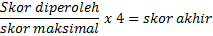 Peserta didik memperoleh nilai : Sangat Baik 	: apabila memperoleh skor  A – dan A Baik		: apabila memperoleh skor  B - , B, dan B + Cukup 		: apabila memperoleh skor  C -, C, dan C + Kurang 		: apabila memperoleh skor  D dan D + Tabel 3.12Penskoran Hasil Belajar SiswaMenghitung Rata-RataMenurut sumber dari Nana Sudjana (2012:109) untuk menghitung rata-rata skor postest, dapat dihitung dengan menggunakan rumus sebagai berikut:X =  Keterangan:X = Rata-rata hitung∑x = Jumlah SkorN = Jumlah Siswa atau Banyaknya DataSedangkan untuk mendapatkan penilaian secara persentase nilai hasil belajar peserta didik yang sudah tuntas dan yang belum tuntas, yaitu:Indikator PenelitianIndikator yang ingin dicapai dalam penelitian tindakan kelas ini adalah meningkatkan rasa ingin tahu dan hasil belajar siswa pada subtema keberagaman budaya bangsaku dengan menerapkan model Discovery Learning.Indikator keberhasilan penelitian ini meliputi keberhasilan proses dan keberhasilan hasil dalam penerapan model Discovery Learning untuk meningkatkan sikap rasa ingin tahu dan hasil belajar siswa. Keberhasilan proses yaitu keterlaksanaan RPP dan keterlaksanaan Proses Belajar Mengajar (PBM) dalam proses belajar. Keterlaksanaan RPP dikatakan berhasil jika setelah analisis data dilakukan skenario pembelajaran. terlaksana dengan baik apabila minimal 85% skenario dari pembelajaran telah dilaksanakan oleh guru dengan melalui tiga tahapan proses pembelajaran yaitu bagian kegiatan awal, inti dan penutup kegiatan pembelajaran dengan menerapkan model Discovery Learning.Sedangkan indikator keberhasilan hasil belajar peserta didik dengan KKM yang telah ditentukan pada kurikulum 2013 yaitu untuk pengetahuan 2,66 (B-), untuk penilaian keterampilan 3,00, sedangkan apabila  untuk sikap adalah dengan predikat Baik.Selain itu keberhasilan dapat dilihat dari dua aspek yaitu : aspek guru dan aspek peserta didik. Keberhasilan aspek guru dilihat pada kemampuan mengimplementasikan perencanaan pembelajaran dari kegiatan awal, kegiatan inti dan kegiatan akhir. Sedangkan keberhasilan aspek siswa dilihat dari adanya peningkatan hasil belajar anak yang lebih aktif dan menyenangkan.Indikator keberhasilan merupakan suatu kriteria yang digunakan untuk melihat tingkat keberhasilan dari kegiatan penelitian tindakan kelas dalam meningkatkan mutu pembelajaran di kelas yang ditunjukkan dengan daya serap terhadap bahan pelajaran, perilaku yang digariskan dalam tujuan, dan terjadinya proses pemahaman materi.Indikator Keberhasilan Perencanaan Pembelajaran Indikator Keberhasilan Perencanaan Pembelajaran jika dikatakan berhasil perencanaan pembelajaran mencapai presentase 85% (kategori baik).Indikator Keberhasilan Pelaksanaan Pembelajaran Indikator Keberhasilan Pelaksanaan Pembelajaran Jika dikatakan berhasil pelaksanaan pembelajaran mencapai presntase 85% (kategori sangat baik)Indikator Keberhasilan Rasa Ingin Tahu Indikator keberhasilan rasa ingin tahu ditentukan oleh presentase pencapaian KKM yang dicapai siswa setelah kegiatan pembelajaran, KKM yang ditetapakan untuk sikap yaitu ditetapkan baik. Sebagai tolak ukur keberhasilan peneliti harus mengetahui apa saja indikator variabel yang akan dia teliti, indikator ini merupakan tempat dari rencana yang telah dibuat dan implikasi dalam rangka meningkatkan sikap rasa ingin tahu pada subtema keberagaman budaya bangsaku. Indikator ketercapaian sikap rasa ingin tahu dapat dilihat dari beberapa cirri-ciri, sebagai berikut yang dikemukakan oleh: Menurut Slameto dalam Suhadi (2010:85) ciri-ciri menyangkut sikap dan perasaan seseorang atau afektif, antara lain adalah :Suatu dorongan untuk mengetahui lebih banyak;Mengajukan banyak pertanyaan;Selalu memperhatikan orang lain;Obyek dan situasi;Peka dalam pengamatan;Iingin mengetahui dan meneliti.Menurut Harlen dan Patta Bundu dalam Suhadi (2010:139) ada empat jenis sikap dalam pengembangan siswa sekolah dasar, yaitu: Sikap terhadap pekerjaan di sekolahSikap terhadap diri mereka sebagai siswaSikap terhadap ilmu pengetahuanSikap terhadap objek dan kejadian di lingkungan sekitarPengukuran sikap siswa sekolah dasar yang selanjutnya dikembangkan indikator-indikator sikap. Adapum dimensi dan indikator sikap adalah sebagai berikut:Bertanya;Membaca sumber belajar;Mencari sumber belajarBelajar bersama;Belajar mandiri;Melakukan pengamatan pada saat percobaan berlangsung;Melakukan percobaan berulang kali;Melakukan percobaan dengan serius.Dari beberapa indikator sikap rasa ingin tahu menurut para ahli diatas pada umumnya memang merupakan indikator sikap rasa ingin tahu siswa baik pada saat pembelajaran di dalam sekolah maupun diluar sekolah, adapun indikator sikap yang akan penulis teliti ada 5 indikator, diantaranya:Suatu dorongan untuk mengetahui lebih banyakSelalu memperhatikan orang lainBertanyaMencari sumber belajarMembaca sumber belajarDari beberapa indikator yang akan diteliti diatas, nantinya indikator tersebut akan dibuat angket dengan tujuan agar mengetahui sejauh mana perkembangan siswa mengenai respon terhadap variabel yang akan peneliti teliti. Angket tersebut diberikan kepada peserta didik secara terus menerus yaitu pada setiap siklus.Indikator Hasil BelajarIndikator keberhasilan dari hasil belajar siswa dapat diperoleh dari  proses pembelajaran berlangsung dan sesudah proses pembelajaran berlangsung meliputi 3 aspek yaitu: sikap, pengetahuan dan keterampilan. Pembelajaran KKM yang ditetapakan yaitu: untuk pengetahuan 2,66 untuk sikap ditetapkan baik yaitu 3 untuk keterampilan ditetapkan nilai 3 dengan kategori baik.Aspek PengetahuanAspek kognitif merupakan indikator  hasil belajar  dimana tes kognitif  yaitu alat yang digunakan untuk mengukur pencapaian  seseorang setelah mempelajari sesuatu.Tujuan aspek kognitif berorientasi pada kemampuan berfikir yang mencakup kemampuan intelektual yang lebih sederhana, yaitu mengingat, sampai pada kemampuan memecahkan masalah yang menuntut siswa untuk menghubungakan dan menggabungkan beberapa ide, gagasan, metode atau prosedur yang dipelajari untuk memecahkan masalah tersebut. Dengan demikian aspek kognitif adalah subtaksonomi yang mengungkapkan tentang kegiatan mental yang sering berawal dari tingkat pengetahuan sampai ke tingkat yang paling tinggi yaitu evaluasi.Hasil belajar pada aspek kognitif di ambil melalui tes tertulis berupa soal-soal yang dikerjakan secara individual maupun secara kelompok, untuk mengetahui kemampuan siswa selama proses pembelajaran berlangsung. Aspek SikapTes Afektif yaitu dengan skala sikap, alat yang digunakan untuk mengadakan pengukuran terhadap berbagai sikap seseorang baik ketika proses pelaksanaan pembelajaran berlangsung maupun sikap siswa ketika diluar lingkungan sekolah.Ranah afektif mencakup watak perilaku seperti perasaan, minat, sikap, emosi, dan nilai. Sikap seseorang dapat diramalkan perubahannya bila seseorang telah memiliki kekuasaan kognitif tingkat tinggi.Recieving (Penerimaan) mengacu pada kesukarelaan dan kemampuan memperhatikan terhadap stimulus yang tepat. Sebagai contoh, siswa mampu mendengarkan penjelasan guru secara seksama tanpa memberikan respon yang lebih dari itu.Responding (Pemberian Respon) Mengacu pada partisipasi aktif siswa dalam pembelajaran. Kemampuan ini meliputi keinginan dan kesenangan menanggapai suatu stimulus. Sebagai contoh, siswa menjawab pertanyaan guru dan bekerjasama dalam kelompok.Pada penelitian ini aspek afektif yang diamati meliputi: keseriusan dalam pembelajaran (receiving), kerjasama dalam kelompok (responding), mengkomunikasikan hasil diskusi (responding).Aspek KeterampilanRanah psikomotor merupakan ranah yang berkaitan dengan keterampilan (skill) atau kemampuan bertindak setelah seseorang menerima pengalaman belajar tertentu. Hasil belajar psikomotor ini sebenarnya merupakan kelanjutan dari hasil belajar kognitif (memahami sesuatu) dan dan hasil belajar afektif. Ranah psikomotor adalah berhubungan dengan aktivitas fisik, misalnya lari, melompat, melukis, menari, memukul, dan sebagainya. Dalam penelitian ini aspek psikomotor yang diamati dan dinilai meliputi: merangkai dan menggunakan alat (imitation), melakukan penyelidikan (precision), mengumpulkan data ( manipulation ), dan kelengkapan lembar kerja siswa ( articulation ). Imitation (Peniruan).kemampuan ini dimulai dengan mengamati suatu gerakan kemudian memberikan respon serupa yang diamati, sebagai contoh, kemampuan dalam mengamati video dan dan memberikan respon yang digunakan dalam LKS.Manipulation (Manipulasi). Kemampuan ini merupakan kemampuan mengikuti pengarahan, penampilan dan gerakan-gerakan pilihan yang menetapkan suatu penampilan. Sebagai contoh, melakukan kegiatan pengisian LKS secara kelompok dan membacakan hasil diskusi didepan kelas sesuai dengan arahan guru.Precision (Ketepatan). Kemampuan ini lebih menekankan pada kecermatan, proporsi dan kepastian yang lebih tinggi. Sebagai contoh, pada saat pengamatan dan penemuan siswa memastikan ketepatan pada saat menemukan sesuatu yang mereka ketahui baik dari orang lain ataupun dari sumber lainnya,  serta melakukan repon yang sesuai untuk menyimpulkan suatu kegiatan.NoKegiatanBulanBulanBulanBulanBulanBulanNoKegiatanAprilMeiJuniJuliAgustusSeptember1Penerbitan SK pembimbing2Tahap persiapan penelitianPenyusunan RPPPersiapan alat dan mediaPenyusunan instrumen3Siklus  IPerencanaanPelaksanaanpengamatanrefleksi4Siklus IIPerencanaanPelaksanaanpengamatanrefleksi5Siklus selanjutnyaPerencanaanPelaksanaanpengamatanrefleksi6Tahap PenyelesaianPenyusu-nan Draf laporanPerbaikanPenyerahan laporanNOKeadaanJumlah Pesrta DidikJumlah Pesrta DidikJumlah Pesrta DidikJumlah Pesrta DidikJumlah Pesrta DidikJumlah Pesrta DidikJumlah Pesrta DidikJumlah Pesrta DidikJumlah Pesrta DidikJumlah Pesrta DidikJumlah Pesrta DidikJumlah Pesrta DidikJumlah Pesrta DidikJumlah Pesrta DidikJumlah Pesrta DidikNOKeadaanKelas 1Kelas 1Kelas 2Kelas 2Kelas 3Kelas 3Kelas 4Kelas 4Kelas 5Kelas 5Kelas 6Kelas 6JumlahJumlahJumlahNOKeadaanLPLPLPLPLPLPLPL+P12345678910111213141516171Peserta Didik Mengulang Tahun ini2Pada Akhir Bulan Lalu₋₋121013579171214963451083Keluar Bulan ini :₋₋₋₋₋₋₋₋₋₋₋₋₋₋₋          a. Pindah Sekolah/Madrasah₋₋₋₋₋₋₋₋₋₋₋₋₋₋₋          b.Putus Sekolah/Madrasah₋₋₋₋₋₋₋₋₋₋₋₋₋₋₋          c.Lulus₋₋₋₋₋₋₋₋₋₋₋₋₋₋₋          d.Meninggal₋₋₋₋₋₋₋₋₋₋₋₋₋₋₋4Masuk Bulan ini614₋₋₋₋₋₋₋₋₋₋614205Jumlah yang naik kelas₋₋₋₋₋₋₋₋₋₋₋₋₋₋₋6Jumlah yang tidak naik kelas₋₋₋₋₋₋₋₋₋₋₋₋₋₋₋7Jumlah pada akhir bulan ini614121013579171214969591288Jumlah seluruhnya ( L + P )₋₋₋₋₋₋₋₋₋₋₋₋₋₋₋9Jumlah Rombongan Belajar111111111111666No.Nama Guru/ Tanggal LahirNIPJenis KelaminJenis KelaminJabatanMengajar di KelasNo.Nama Guru/ Tanggal LahirNIPLPJabatanMengajar di Kelas1H.DAYAT HIDAYAT,S.Pd.SDBandung,02-07-1959195907021979121002√Kepala SekolahV2ROSAH,S.AgSukabumi,10-06-1963196306101984121001√Guru Agama IslamIV dan VI3RACHMAT CHAIDIR,S.Pd.SDSukabumi,10-06-1983−√Guru SukwanI dan II4JENALSukabumi,14-03-1969−√Guru SukwanIIINoJenis SaranaKondisiKondisiKondisiNoJenis SaranaBaikRusakRusakNoJenis SaranaBaikRinganBerat123451Bangku Peserta Didik 2 Orang₋45₋2Meja Peserta Didik 2 Orang₋45₋3Bangku Peserta Didik 1 Orang80₋₋4Meja Peserta Didik 1 Orang40₋₋5Meja Guru5₋₋6Kursi Guru5₋₋7Lemari4₋₋8Mesin tulis₋₋₋9Pengeras suara₋₋₋10Buku Paket Peserta Didik280220₋11Buku Pegangan Guru6060₋12Buku Pustaka₋₋₋13Alat Kesenian₋₋₋14Alat Olahraga3₋₋15Alat Peraga Matematika3₋₋16Papan Tulis6₋₋17Komputer1₋₋18Jam Dinding3₋₋19Papan DUK1₋₋20Papan Program Kerja Kepala1₋₋NoNama SiswaKeteranganKeteranganNoNama SiswaLaki-Laki(L)Perempuan (P)1Adinda Fajar LesmanaL2ElsaP3Elisa Sri HandayaniP4Jaya MustikaL5Lia MaharaniP6MasliahP7Nadia Putri WidodoP8Ruslan WijayaL9Raden M.RidwanL10RopidahP11RejaL12Siti MaryamP13Siti MastonahP14Ujang CaceL15Farhatun NisaP16IrmanLPredikatNilai KompetensiNilai KompetensiNilai KompetensiPredikatPengetahuanKeterampilanSikapA3,67 – 4.003,67 – 4.00BA-3,34 – 3,663,34 – 3,66BB+3,01 – 3,333,01 – 3,33BB2,67 – 3,002,67 – 3,00BB-2,34 – 2,662,34 – 2,66BC+2,01 – 2,332,01 – 2,33CC1,67 – 2,001,67 – 2,00CC-1,34 – 1,661,34 – 1,66CD+1,01 – 1,331,01 – 1,33KD≤ 1,00≤ 1,00KKonversi nilai akhirKonversi nilai akhirPredikat (Pengetahuan dan keterampilan)SikapSkala 100Skala 4Predikat (Pengetahuan dan keterampilan)Sikap86-1003,67 – 4.00ASB81-853,34 – 3,66A-SB76-803,01 – 3,33B+B71-752,67 – 3,00BB66-702,34 – 2,66B-B61-652,01 – 2,33C+C56-601,67 – 2,00CC51-551,34 – 1,66C-C46-501,01 – 1,33D+K0-45≤ 1,00DKPersentaseKategori90 < AB ≤ 100Amat Baik (AB)80 < B ≤ 90Baik70 < C ≤ 80Cukup≤ 70KurangRentang SkorKategori3,2-4Sangat baik2,8-3,16Baik2,4-2,76Sedang2,2-  3,6Kurang<1,96Sangat kurangPersentaseKategori90 < AB ≤ 100Amat Baik (AB)80 < B ≤ 90Baik (B)70 < C ≤ 80Cukup (C)≤ 70Kurang (K)Rentang SkorKategori 3,66 – 4,00Terlaksana Sangat baik2,66 – 3,66Terlaksana Baik1,66 – 2,66Terlaksana Kurang Baik> 1,66Tidak TerlaksanaKonversi nilai akhirKonversi nilai akhirPredikat (Pengetahuan dan keterampilan)SikapSkala 100Skala 4Predikat (Pengetahuan dan keterampilan)Sikap86-1003,67 – 4.00ASB81-853,34 – 3,66A-SB76-803,01 – 3,33B+B71-752,67 – 3,00BB66-702,34 – 2,66B-B61-652,01 – 2,33C+C56-601,67 – 2,00CC51-551,34 – 1,66C-C46-501,01 – 1,33D+K0-45≤ 1,00DK